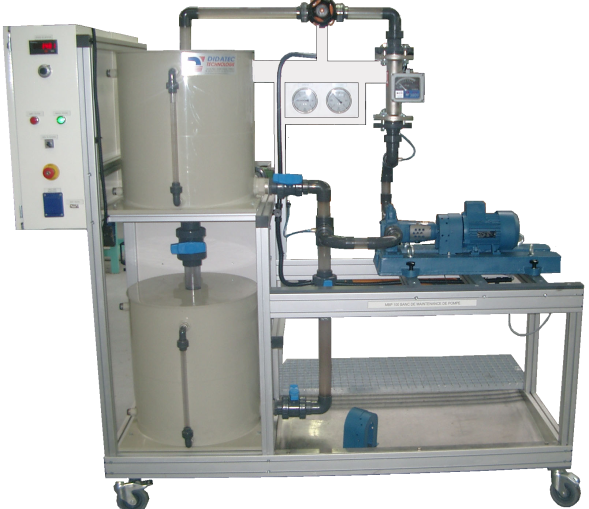 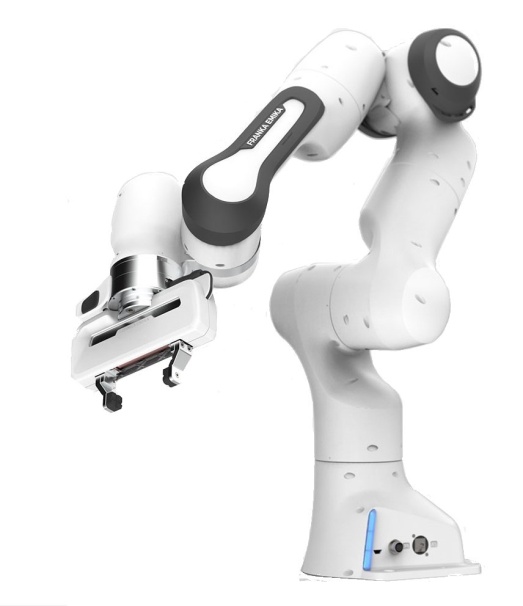 Mise en situation :Le Système Automatisé de Production « Banc de pompes » permettant de déplacer le fluide d’une cuve à l’autre est à l’arrêt. Un bon d’intervention demande de réaliser l’échange du joint de fixation du limiteur de pression, puis de remettre en service le S.A.P « Banc de pompes ».Objectif :L’élève doit être capable de participer à la consignation du S.A.P, de réaliser l’échange standard, d’analyser le fonctionnement et de remettre en service le « Banc de pompes ».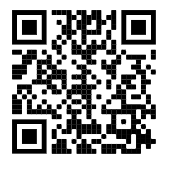 Découvrir l’environnement du Banc de pompes :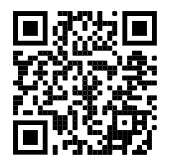 Placer les différents éléments : – pompe – conduite aspiration – accouplement –                          .             – moteur électrique – limiteur de pression –  conduite refoulement –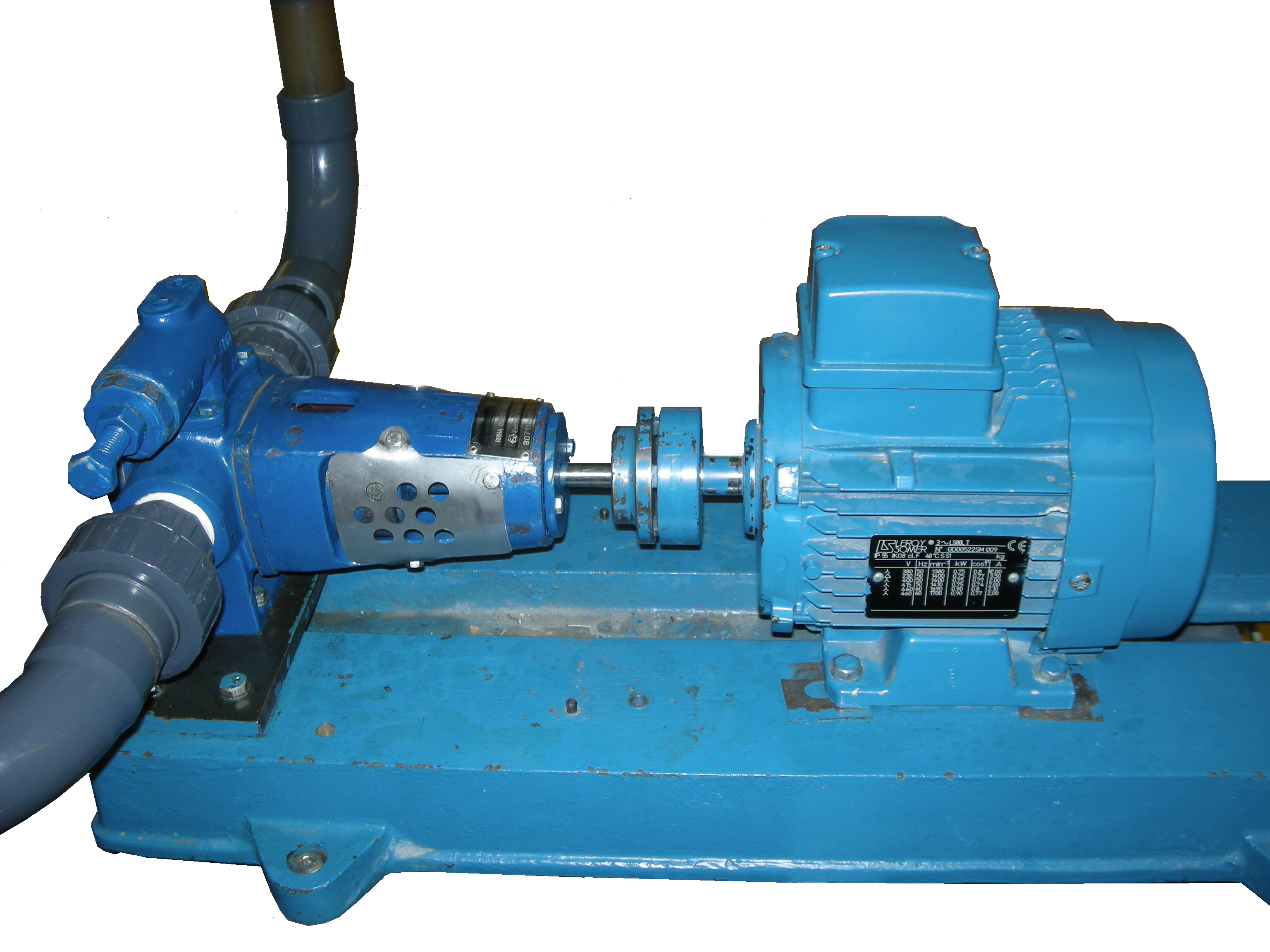 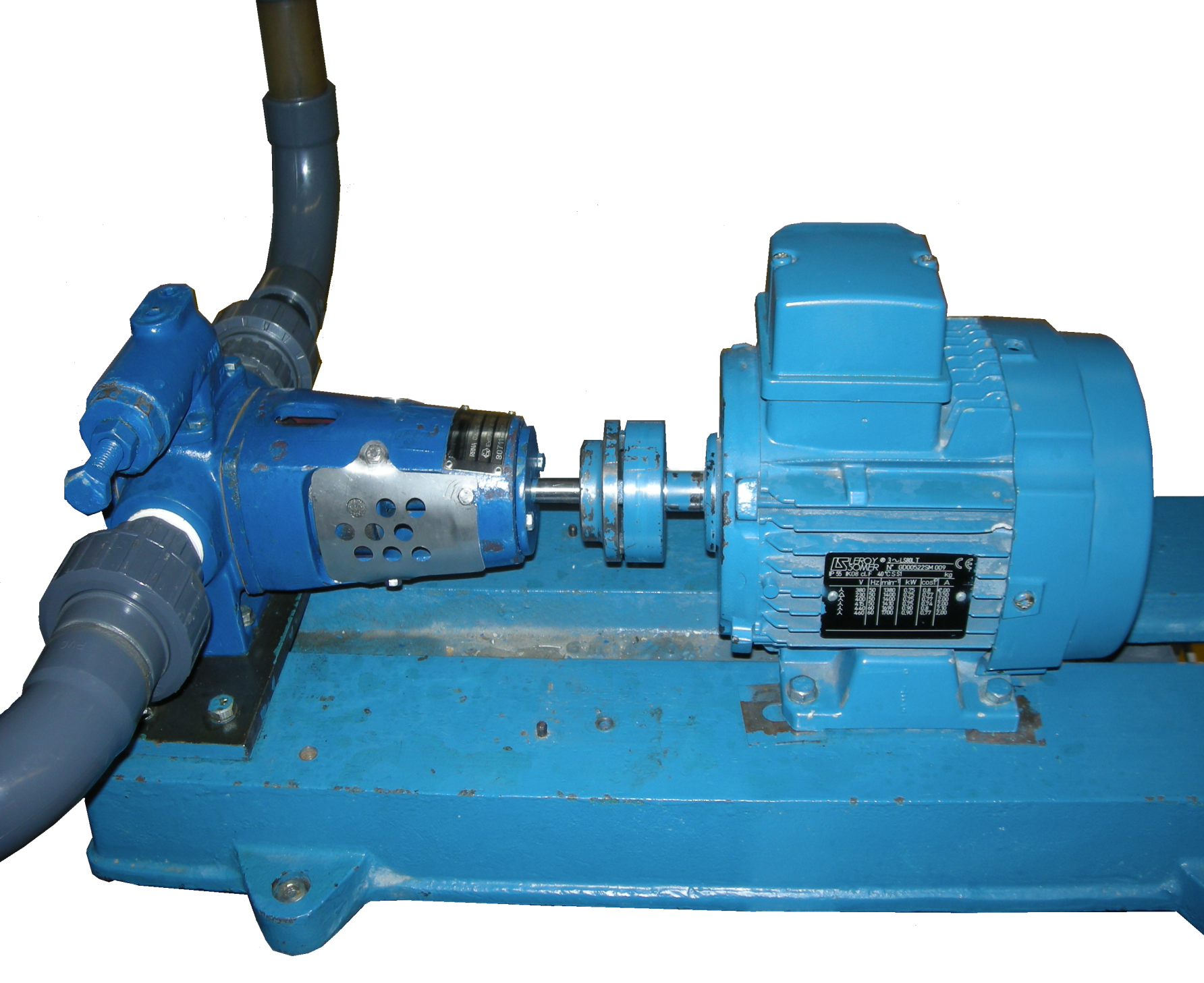 Réaliser la consignation: Effectuer la consignation et Placer ses différentes étapes dans l’ordre :      …..– Réducteur – ;;   – IDENTIFIER – CONTROLER  – SEPARER – CONDAMNER –                         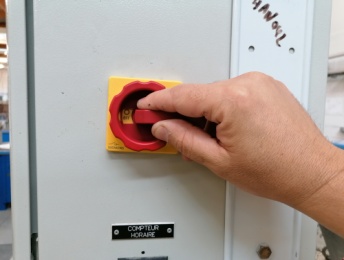 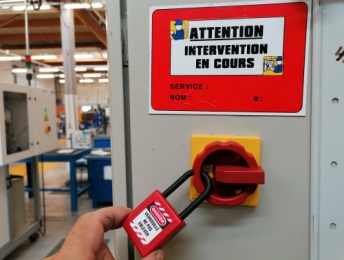 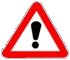 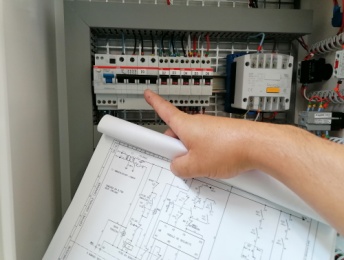 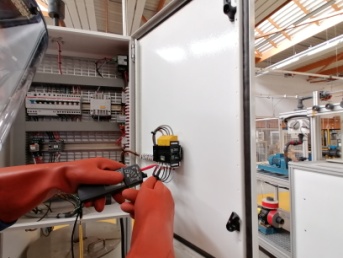 		     Echange standard du joint plat 6: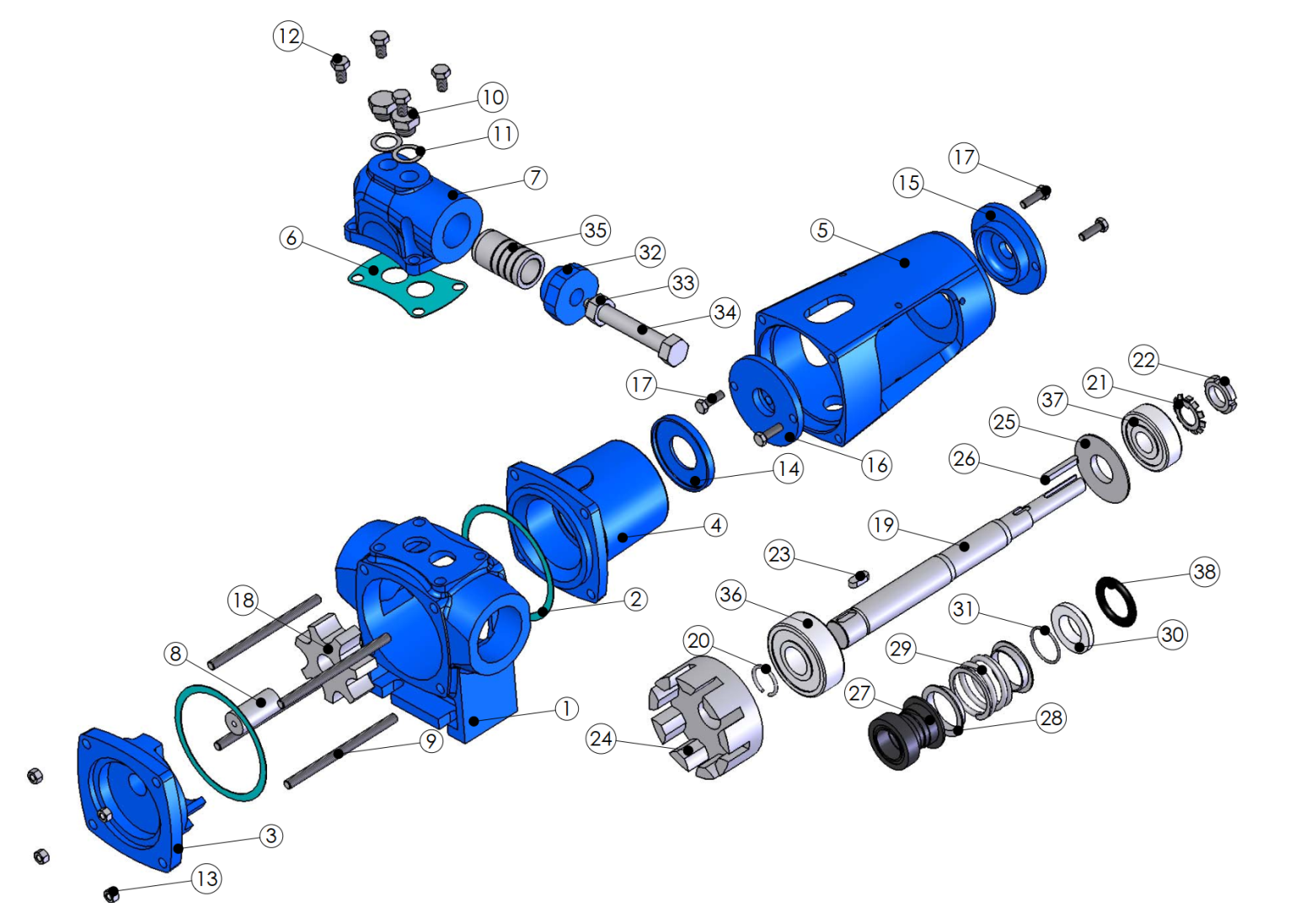 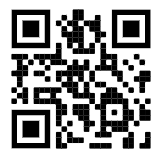 Réaliser l’échange du joint de limiteur 6 en suivant la gamme : 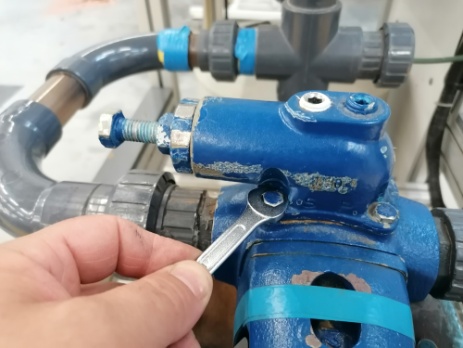 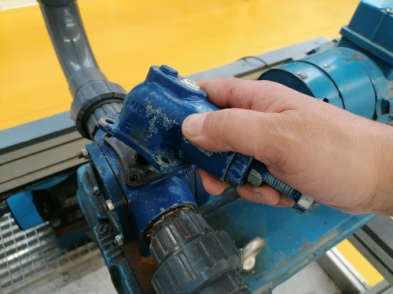 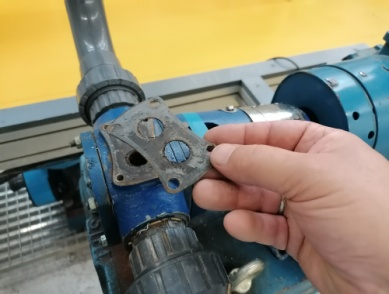 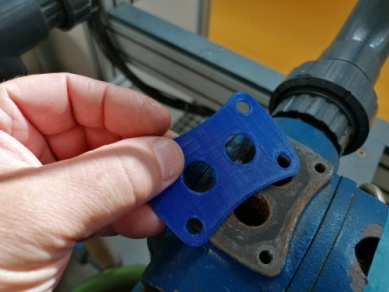 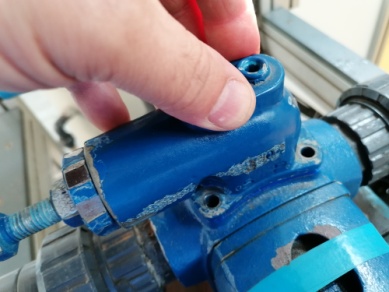 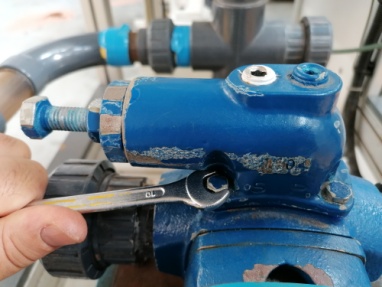 Demande la déconsignation: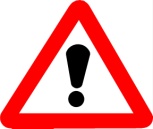 Demander la déconsignation du S.A.P « Banc de pompes ».Mise en service du S.A.P  « Banc de pompes »: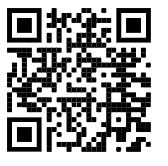 Réaliser la mise en service  du S.A.P « banc de pompes ». La fonction globale du S.A.P  « Banc de pompes »:Placer les différentes propositions pour compléter l’analyse fonctionnelle ci-dessous : – Energie électrique 380 V – fluide dans le cuve inférieure – marche sens 2  –  DEPLACER le fluide  – réglage pression de sortie – fluide dans la cuve supérieure – Banc de pompes –    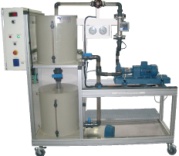 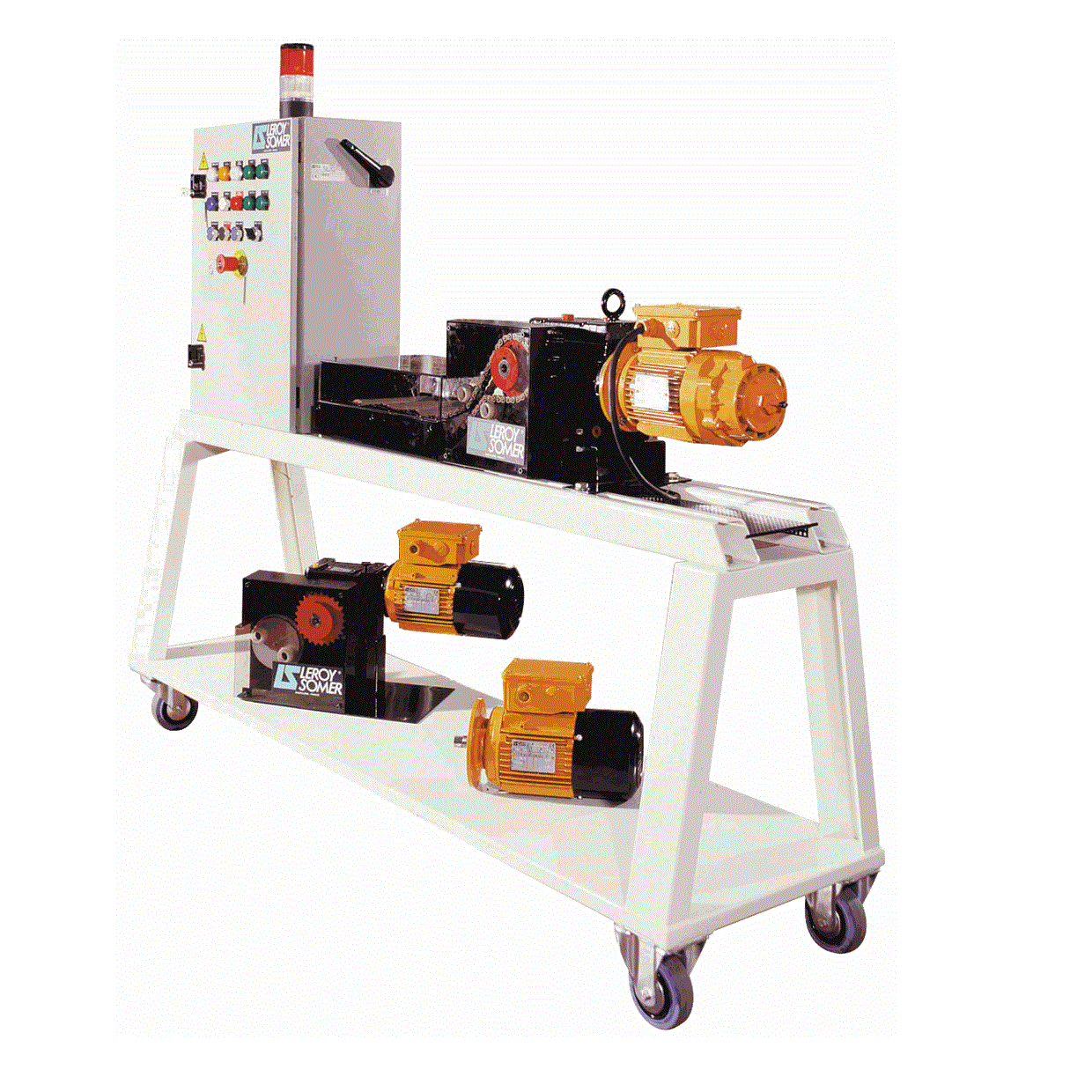 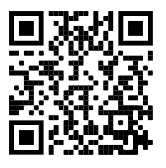 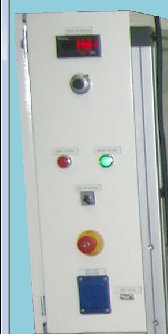 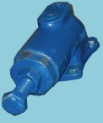 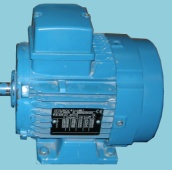 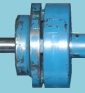 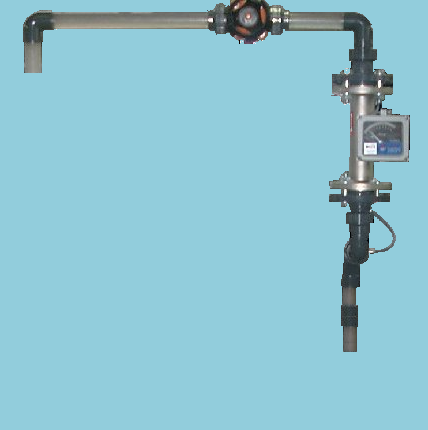 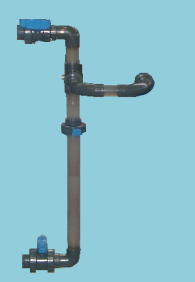 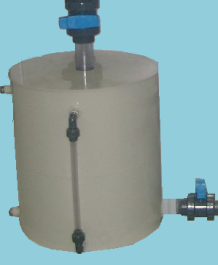 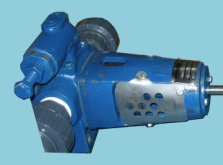 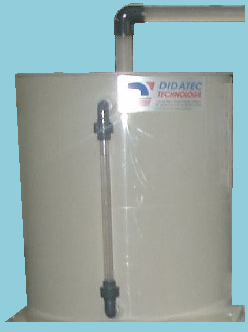 CompétencesIndicateurs d’évaluationEvaluationEvaluationEvaluationEvaluationCompétencesIndicateurs d’évaluationPas de réussite ou non faitRéussite partielleRéussite totale avec aideRéussite totale en autonomieCC1Compétence principaleL’organisation structurelle du S.A.P « Banc de pompe » est découverte. Les actigrammes et la fonction globale de l’analyse fonctionnelle SADT sont complétés.Les consignation/déconsignation sont réalisées correctement.CC1Compétence principaleL’organisation structurelle du S.A.P « Banc de pompe » est découverte. Les actigrammes et la fonction globale de l’analyse fonctionnelle SADT sont complétés.Les consignation/déconsignation sont réalisées correctement.0%
□40%
□75%
□100%
□CC4Compétence découverteLa procédure d’échange standard du joint de limiteur est réalisée.CC4Compétence découverteLa procédure d’échange standard du joint de limiteur est réalisée.0%
□40%
□75%
□100%
□CC3Compétence présentéeLe pilotage du S.A.P en mode normal est réalisé.CC3Compétence présentéeLe pilotage du S.A.P en mode normal est réalisé.0%
□40%
□75%
□100%
□BON D’INTERVENTIONBON D’INTERVENTIONBON D’INTERVENTIONDate : ……………..Temps alloué : 3h00SystèmeBanc de pompesDescriptionDescriptionDescriptionVérifier la consignation du S.A.P «  Banc de pompes» (pour une intervention en toute sécurité). Intervenir sur le S.A.P pour réaliser l’échange standard du et remettre en état le limiteur.Mettre en service le S.A.P « Banc de pompes ».Analyser le S.A.P « Banc de pompes » en utilisant la méthode SADT.Vérifier la consignation du S.A.P «  Banc de pompes» (pour une intervention en toute sécurité). Intervenir sur le S.A.P pour réaliser l’échange standard du et remettre en état le limiteur.Mettre en service le S.A.P « Banc de pompes ».Analyser le S.A.P « Banc de pompes » en utilisant la méthode SADT.Vérifier la consignation du S.A.P «  Banc de pompes» (pour une intervention en toute sécurité). Intervenir sur le S.A.P pour réaliser l’échange standard du et remettre en état le limiteur.Mettre en service le S.A.P « Banc de pompes ».Analyser le S.A.P « Banc de pompes » en utilisant la méthode SADT.